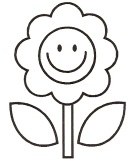                                    Je les connais sur le bout des doigts !!Pour en être sûr(e), vérifions que ces différents objectifs précis soient atteints. Ces objectifs seront travaillés durant tout le cycle (3ème-4ème). En fin de cycle, je dois les avoir TOUS atteints.OBJECTIFS PRECIS à TRAVAILLER, puis évalués régulièrement en classe.+DATE2Je sais réciter la table de multiplication par 2 dans l’ordre croissant en moins de 20 secondesExemples : 1 x 2 = 2, 2 x 2 = 4, 3 x 2 = 6, etc.2Je sais réciter la table de multiplication par 2 dans l’ordre décroissant en moins de 20 secondesExemples : 10 x 2 =20, 9 x 2 = 18, 8 x 2 = 16, etc2Je sais réciter la table de division par 2 dans l’ordre croissant en moins de 20 secondes Exemples :  2 : 2 = 1, 4 : 2=2, 6 : 2 = 3 2Je sais réciter la table de division par 2 dans l’ordre décroissant en moins de 20 secondes Exemples :  20 : 2 = 10, 18 : 2 = 9, 16 : 2 = 8, etc.2Je sais résoudre des calculs des tables de X et : de 2 dans le désordre en moins de 3 sec par calcul3Je sais réciter la table de multiplication par 3 dans l’ordre croissant en moins de 20 secondes3Je sais réciter la table de multiplication par 3 dans l’ordre décroissant en moins de 20 secondes3Je sais réciter la table de division par 3 dans l’ordre croissant en moins de 20 secondes 3Je sais réciter la table de division par 3 dans l’ordre décroissant en moins de 20 secondes 3Je sais résoudre des calculs des tables de X et : de 3 dans le désordre en moins de 3 sec par calcul4Je sais réciter la table de multiplication par 4 dans l’ordre croissant en moins de 20 secondes4Je sais réciter la table de multiplication par 4 dans l’ordre décroissant en moins de 20 secondes4Je sais réciter la table de division par 4 dans l’ordre croissant en moins de 20 secondes 4Je sais réciter la table de division par 4 dans l’ordre décroissant en moins de 20 secondes 4Je sais résoudre des calculs des tables de X et : de 4 dans le désordre en moins de 3 sec par calcul5Je sais réciter la table de multiplication par 5 dans l’ordre croissant en moins de 20 secondes5Je sais réciter la table de multiplication par 5 dans l’ordre décroissant en moins de 20 secondes5Je sais réciter la table de division par 5 dans l’ordre croissant en moins de 20 secondes 5Je sais réciter la table de division par 5 dans l’ordre décroissant en moins de 20 secondes 5Je sais résoudre des calculs des tables de X et : de 5 dans le désordre en moins de 3 sec par calcul6Je sais réciter la table de multiplication par 6 dans l’ordre croissant en moins de 20 secondes6Je sais réciter la table de multiplication par 6 dans l’ordre décroissant en moins de 20 secondes6Je sais réciter la table de division par 6 dans l’ordre croissant en moins de 20 secondes 6Je sais réciter la table de division par 6 dans l’ordre décroissant en moins de 20 secondes 6Je sais résoudre des calculs des tables de X et : de 6 dans le désordre en moins de 3 sec par calcul7Je sais réciter la table de multiplication par 7 dans l’ordre croissant en moins de 20 secondes7Je sais réciter la table de multiplication par 7 dans l’ordre décroissant en moins de 20 secondes7Je sais réciter la table de division par 7 dans l’ordre croissant en moins de 20 secondes 7Je sais réciter la table de division par 7 dans l’ordre décroissant en moins de 20 secondes 7Je sais résoudre des calculs des tables de X et : de 7 dans le désordre en moins de 3 sec par calcul8Je sais réciter la table de multiplication par 8 dans l’ordre croissant en moins de 20 secondes8Je sais réciter la table de multiplication par 8 dans l’ordre décroissant en moins de 20 secondes8Je sais réciter la table de division par 8 dans l’ordre croissant en moins de 20 secondes 8Je sais réciter la table de division par 8 dans l’ordre décroissant en moins de 20 secondes 8Je sais résoudre des calculs des tables de X et : de 8 dans le désordre en moins de 3 sec par calcul9Je sais réciter la table de multiplication par 9 dans l’ordre croissant en moins de 20 secondes9Je sais réciter la table de multiplication par 9 dans l’ordre décroissant en moins de 20 secondes9Je sais réciter la table de division par 9 dans l’ordre croissant en moins de 20 secondes 9Je sais réciter la table de division par 9 dans l’ordre décroissant en moins de 20 secondes 9Je sais résoudre des calculs des tables de X et : de 9 dans le désordre en moins de 3 sec par calculOn mélange tout !Je sais résoudre des calculs mélangés des tables de multiplication en moins de 3 sec par calculJe sais résoudre des calculs mélangés des tables de division en moins de 3 sec par calcul